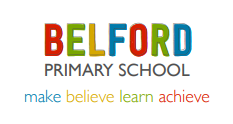 Equalities PolicyReview Date: July 2023Next review date: July 2026(Objectives reviewed annually in summer) Approved by the Full Governing Body Date Signed:  P. Green (Chair of Governors) Signed:  L J Rainey (Headteacher) Vision 1. Our whole school community will treat everybody in the way they would wish to be treated with mutual respect for each other and our environment. 2. We (the community) will develop resilience in ourselves and others by creating a stable and safe culture and climate where we understand that everyone makes mistakes and that we will achieve more by learning from them.3. We will provide everybody with a secure and creative environment to achieve their full potential, by offering a broad range of engaging and challenging opportunities. 4. Our whole school community will be supported in all aspects of school life enabling them to achieve, feel included, and belong. 5. Our whole school community will understand, develop and show mutual trust, confidence in each other, and ensure that all stakeholders feel listened to and valued. 6. For all of us to understand our role as a citizen of the school, the village, the country and the world, and the responsibilities this carries towards ourselves, each other and the environment we live in. Equal Opportunities At Belford Primary School we believe that all children, regardless of first language, disability, race, gender, cultural or socio-economic background, should receive equal access to the full school curriculum. Disability Statement Belford Primary School is proud to be an inclusive school. We are able to offer access to the full curriculum for children who have a physical disability. We have easy access into the main part of the building and have disabled toilet facilities within the school. As with any additional needs, the school works closely with parents and appropriate outside agencies.Why we have developed this Equality PolicyThis Equality Policy for Belford Primary School, brings together all previous policies, schemes and action plans around equality including those that we had previously for Race, Gender and Disability. It includes all the protected characteristics covered under the Equality Act 2010 as well as other aspects which have the potential to discriminate against or to devalue any individuals within our community. We are further committed to the development of cohesive communities both within our school’s physical boundaries and within our local, national and global environments. Our school embraces the aim of working together with others to improve children’s educational and wellbeing outcomes, and notes the rights set out in the UN Convention on the Rights of the Child. Our Equality Policy is inclusive of our whole school community – pupils/students, staff, parents/carers, visitors and partner agencies.The purpose of this Policy is to set out how our practice and policies have due regard to the need to: - eliminate discrimination, harassment and victimisation; - advance equality of opportunity and - foster good relations between groups. It explains how we aim to listen to and involve pupils, staff, parents and the community in achieving better outcomes for our children and young people.Overall aims of our Equality Policy • To eliminate discrimination, harassment and victimisation. • To promote equality of access and opportunity within our school and within our wider community. • To promote positive attitudes to difference and good relationships between people with different backgrounds, genders, cultures, faiths, abilities and ethnic originsOur approach We seek to embed equality of access, opportunity and outcome for all members of our school community, within all aspects of school life. We actively seek out opportunities to embrace the following key concepts: • Shared Humanity. Identifying commonality and shared values, aspirations and needs underpins our approach to equality. We value our fundamental similarities and universality • Valuing difference and diversity. We appreciate the richness within our differences and look for ways of celebrating and understanding them better • Interdependence, interaction and influence. We recognise that, as they evolve, distinct cultures, beliefs and lifestyles will impact on and inform each other • Social cohesion within our school and within our local community • Excellence. We aim to inspire and recognise high personal and collective achievement throughout our community, the UK and the wider world. Excellence is to be found everywhere • Personal and cultural identity. We will provide opportunities to explore and value the complexity of our personal and cultural identities • Fairness and social justice. We will develop our understanding of the inequality that exists in society and explore ways of individually and collectively promoting a more equitable society. • “Open Door Policy” – everyone is welcome.Our vision statement about Equality Belford seeks to foster warm, welcoming and respectful environments, which allow us to question and challenge discrimination and inequality, resolve conflicts peacefully, and work and learn free from harassment and violence. We recognise that there are similarities and differences between individuals and groups but we will strive to ensure that our differences do not become barriers to participation, access and learning and to create inclusive processes and practices, where the varying needs of individuals and groups are identified and met. We therefore cannot achieve equality for all by treating everyone the same.We will build on our similarities and seek enrichment from our differences, and so promote understanding and learning between and towards others to create cohesive communities. Our duties We recognise and accept our equality duties as set out in the Equality Act 2010 and have sought to involve the whole school community in the process in order to ensure better outcomes for all. We will ensure we identify opportunities for promoting our vision, the key concepts and our duties on equality legislation across all aspects of school life, including the provision of extended services. These opportunities are likely to include all or some of the following, dependent on our current priorities… • the engagement, participation and involvement of a broad and diverse range of children, young people, their parents and partner agencies • preparation for entry to the school • school policies • breaks and lunchtimes • the provision of school meals • interaction with peers • opportunities for assessment and accreditation • SATs and end of term summative assessment arrangements • behaviour management approach and sanctions • exclusion procedures • school clubs, activities and school trips • the school's arrangements for working with other agencies • preparation of pupils for the next phase of education • learning and teaching and the planned curriculum • classroom organisation • timetabling • grouping of pupils • homework • access to school facilities • activities to enrich the curriculum, for example, a visitor to the school • school sports • employees’ and staff welfare • global links • the explicit teaching of tolerance as a British valueThe roles and responsibilities within our school community Our Headteacher will: • ensure that staff, parents/carers, pupils/students and visitors and contractors are engaged in the development of and informed about the Equality Policy through asking for feedback wherever possible. • oversee the effective implementation of the policy • ensure staff have access to training which helps to implement the policy • develop partnerships with external agencies regarding the policy so that the school’s actions are in line with the best advice available • monitor the policy and report to the Governing Body at least annually on the effectiveness of the policy and publish this information • ensure that the staff team is kept up to date with any development affecting the policy or actions arising from it.Our governing body will: • take full responsibility for the Equality Policy• ensure that the objectives arising from the policy are part of the School Development Plan (SDP) • support the headteacher in implementing any actions necessary • engage with parents and partner agencies about the policy • evaluate and review the policy every 3 years, and the objectives annuallyOur pupils/students will: • be involved in the further development of the Policy through the PSHE curriculum and will understand how it relates to them, appropriate to age and ability.• be expected to act in accordance with the Policy. • be encouraged to actively support the Policy.Our parents/carers will: • be given accessible opportunities to become involved in the development of the Policy through parents’ questionnaires and other engagement activities. • have access to the Policy through a range of different media appropriate to their requirements. • be encouraged to actively support the Policy.• be encouraged to attend any relevant meetings and activities related to the Policy.• be informed of any incident related to this Policy which could directly affect their child.Our school staff will: • be involved in the further development of the Policy through the staff forum and opportunities for feedback on issues both general and specific. • be fully aware of the Equality Policy and how it relates to them.• understand that this is a whole school issue and support the Equality Policy.• make known any queries or training requirements.Relevant voluntary or community groups and partner agencies will: • Be involved in the further development of the Policy.• Be encouraged to support the Policy.• Be encouraged to attend any relevant meetings and activities related to the Policy.How we developed our Policy - Participation and Involvement We will involve and listen to what our community have to say, including people from broad and diverse backgrounds and of different abilities, taking account of all the protected characteristics listed under the Equality Act 2010.Our Staff We comply fully with legislation which protects our staff (including teachers, teaching assistants, mid-day supervisors and student teachers) from discrimination based on the protected characteristics. With regard to disability, we make such reasonable adjustments as are necessary to prevent a disabled person being at a substantial disadvantage in comparison with people who are not disabled. This includes discrimination in relation to recruitment, terms and conditions, promotions, transfers, dismissals, training and employment practices (such as dress codes) and disciplinary procedures.We make efforts to ensure that the diversity of our workforce reflects that of our local community and wider society. In accordance with the Equality Act we do not enquire about the health of an applicant until a job offer has been made or require job applicants to unless the questions are specifically related to an intrinsic function of the work - for example ensuring that applicants for a PE teaching post have the physical capability to carry out the duties. All applicants complete a generic ‘all encompassing’ health questionnaire as part of the application procedure. We will ensure the safety and well-being of our staff and take seriously and act on incidents of harassment and discrimination recognising that our staff may be either victims or perpetrators. We interpret our duties positively; take the necessary actions to remove barriers to inclusion and work hard to ensure a safe, positive and inclusive environment. Our staff team have undertaken training to help them understand their equality duties and/or the differing needs of protected groups within our school community. We will report annually on the policy and analyse whether our policy and related objectives have furthered the aims of the general equality duty and in particular educational outcomes for all within our school community.Equality Objectives We have set ourselves specific and measurable objectives that will help us achieve the aims of the general equality duty. These will be reviewed every year. Please see below.Public Sector Equality Duty statements: - Eliminate unlawful discrimination, harassment and victimisation and other conduct prohibited by the Act. - Advance equality of opportunity between people who share a protected characteristic and those who do not. - Foster good relations between people who share a protected characteristic and those who do not. - Removing or minimising disadvantages suffered by people due to their protected characteristics. - Taking steps to meet the needs of people from protected groups where these are different from the needs of other people. - Encouraging people from protected groups to participate in public life or in other activities where their participation is disproportionately low.Protected characteristics - The Equality Duty covers: age, disability, gender, gender reassignment, pregnancy and maternity, race, religion or belief and sexual orientation. The duty to have due regard to the need to eliminate discrimination also covers marriage and civil partnerships.Equalities Objectives for 2023-2024Link to Public Sector Equality DutyProtected characteristicAimObjectiveTarget Group (s)ActionMilestone/ progress:AllAll To increase pupil, staff and governor’s awareness of legal duties around equality and what this looks like within the work context.For all stakeholders to understand what is meant by a protected characteristicAll pupils, governors and staffEquality act to be taught during PSHE sessions (rights and responsibilities of a child unit.) Assemblies to make explicit the equalities act when discussing diversity Staff inset on diversity to discuss the legal framework. Headteacher to plan into PSHE and assembly schedule.Headteacher to organise staff and governor training.All stakeholders will be able to confidently name the 10 protected characteristics within the Equality Act 2010AllAllTo ensure the use of support staff are well considered and managed to ensure good outcomes for children with SEND or vulnerable tounder achievement.For all pupils to be appropriately challenged and engaged through well planned and managed classroom support.Pupils and staffStaff to be aware of children vulnerable to under achievement and to reflect this in their planning of TA support, adapting this to the needs of their class through reflective planning.SENDCo to monitorAll groups of children will have made adequate progress (as defined by SEND code of practice) in all subjects, and to have reached good attainment in reading, writing and maths